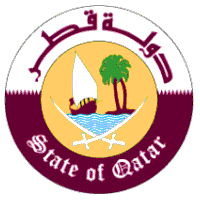 كــلــمة الوفد الدائم لدولة قطر في جنيفاستعراض التقرير الوطني لجمهورية باكستان الإسلاميةتلقيها / سعادة المندوب الدائم علياء احمد بن سيف آل ثانيفي إطار الدورة الرابعة عشرة للفريق العامل المعني بالاستعراض الدوري الشاملجنيف 30 اكتوبر 2012السيدة الرئيس ، يرحب وفد بلادي بسعادة رئيس وفد جمهورية باكستان الاسلامية السيدة حنا رباني خار Hina Rabbani Khar / وزيرة خارجية باكستان ، والوفد المرافق لها لحضورهم معنا اليوم، ونشكرهم على العرض الشامل والقيم الذي تقدموا به ، ونود أن نشيد بالجهود الحثيثة والانجازات الواضحة التي حققتها باكستان من اجل النهوض بحقوق الإنسان والحريات الأساسية في البلاد ، وذلك على الرغم من التحديات والأزمات العديدة التي تواجهها.  السيدة الرئيس ، لقد اطلعنا وبكل اهتمام إلى ما ورد في التقرير الوطني الثاني للباكستان ، ونقدر التقدم المحرز  وخاصة ما يتعلق بإنشاء اللجنة الوطنية المستقلة لحقوق الإنسان وفقا لمبادئ باريس ، كذلك نثني على تصديق باكستان على اتفاقية حقوق الأشخاص ذوي الإعاقة ، والبروتوكول الاختياري لاتفاقية حقوق الطفل المتعلق ببيع الأطفال وبغاء الأطفال واستغلال الأطفال في المواد الإباحية ، مما يعكس مدى حرص حكومة باكستان على الالتزام بالمعايير الدولية لحقوق         الإنسان، وحرصها كذلك على حماية وتعزيز هذه الحقوق على المستوى              الوطني ،  وتطوير تعاونها مع  كافة آليات حقوق الإنسان المعنية .ونود ان نتقدم بالتوصيتين  التاليتين : أولاً : تعزيز الجهود من اجل إنهاء تشكيل اللجنة الوطنية المستقلة لحقوق  الإنسان ، وضمان  توفير جميع الموارد البشرية والمالية لضمان أداء مهامها بشكل فعال وبصورة مستقلة وشفافة. ثانياً : مواصلة العمل على زيادة تمكين المرأة وتعزيز وحماية كافة حقوقها وتكثيف الجهود والبرامج لمكافحة ظاهرة الاتجار بالنساء والأطفال. وفي الختام يتمنى وفد بلادي لجمهورية باكستان الإسلامية المزيد من النماء والازدهار.وشكرا السيدة الرئيس